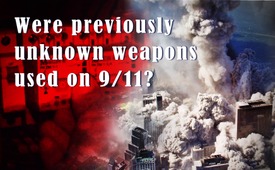 9/11- Were previously unknown weapons used?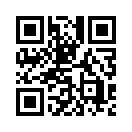 Even now, 17 years after 9/11, the search for the causes of the destruction of the Twin Towers and adjacent WTC buildings remains exciting and highly complex. Today we show a lecture by Dr. Judy Wood, giving insight into the unnatural and physically inexplicable occurrences on 9/11.
Could previosly unknown weapons have been used on a large scale?This anniversary of 9/11, we’ve come across a book by American engineer Dr. Judy Wood titled “Where did the towers go?”. In her work she reports on strange phenomena in connection with 9/11 which make the official government version of events appear absurd.
For instance, 500’000 tons of building material per WTC tower were pulverized, she says, which cannot be explained by physics.  There were also at least 1’200 vehicles that were damaged or destroyed in the most unusual way. According to Dr. Judy Wood, these unnatural phenomena indicate the use of innovative weapons systems, which evidently were employed for the first time on a large scale on September 11th, 2001. 
Even now, 17 years after 9/11, the search for the causes remains exciting and highly complex. The Swiss historian Dr. Daniele Ganser talked about this in a lecture: “It’s like this: 9/11 challenges everyone to think for themselves. –Be aware that your world view depends on this question! It is no small thing.” End of quote. – How fast would the house of lies built by politics and the media collapse, if people would encourage each other to ask critical questions! Stay critical, form your own unbiased opinion and do not tire of motivating and awakening others! The following shows a lecture on the topic held by Dr. Judy Wood.from hm./ste./gr.Sources:https://www.youtube.com/watch?v=vadSaWyiozg
http://www.drjudywood.com/wp/This may interest you as well:#9-11-en - www.kla.tv/9-11-enKla.TV – The other news ... free – independent – uncensored ...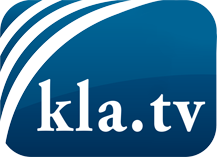 what the media should not keep silent about ...Little heard – by the people, for the people! ...regular News at www.kla.tv/enStay tuned – it’s worth it!Free subscription to our e-mail newsletter here: www.kla.tv/abo-enSecurity advice:Unfortunately countervoices are being censored and suppressed more and more. As long as we don't report according to the ideology and interests of the corporate media, we are constantly at risk, that pretexts will be found to shut down or harm Kla.TV.So join an internet-independent network today! Click here: www.kla.tv/vernetzung&lang=enLicence:    Creative Commons License with Attribution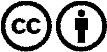 Spreading and reproducing is endorsed if Kla.TV if reference is made to source. No content may be presented out of context.
The use by state-funded institutions is prohibited without written permission from Kla.TV. Infraction will be legally prosecuted.